Title: New onset symptomatic AF with RVR Authors / Institution: Target audience: Learning Objectives: Students will develop a systematic approach to symptomatic new onset atrial fibrillation with rapid ventricular responseStudents will explain the rationale behind their therapeutic steps in managing the patientStudents will properly identify the underlying rhythm and evaluate patient CAB’sStudents will rule out indications for urgent cardioversion Students will assess for underlying causes / triggers for atrial fibrillation Properly identify “secondary atrial fibrillation” Students will justify their choice for rhythm vs rate control and for starting anticoagulation They should properly identify that this patient has contra-indications to rhythm control Establish an appropriate discharge plan for a patient with new onset atrial fibrillation Checklist for optimal management:CAB’s and IV accessEnsure that the patient is in an appropriately monitored area with telemetryReview the patient’s chartAsk for a 12-lead ECG, appropriate laboratory investigations and a CXR Identify new onset symptomatic atrial fibrillation with rapid ventricular response Rule out indications for urgent cardioversion Identify the underlying trigger for new onset atrial fibrillation in this patient Start appropriate treatment for the underlying trigger Establish an appropriate rate or rhythm control strategy Identify contra-indications to rhythm control strategy Begin anticoagulation while justifying indications and ruling out contra-indications Re-assess response to chosen strategy Transfer the case to the staff doctorEstablish the discharge plan upon prompting from the staff doctor Environment: Simulation room should be made to look like a “shock room” in the ER Can be a university or regional hospitalThe simulated “patient” should already be connected to a telemetry monitor displaying O2 sat, RR, BP, HR and the cardiac rhythm (AF with RVR)High fidelity mannequin (or actor simulating the patient would alternatively work)A crash cart with defibrillator should be available The patient chart should be available List of home medicationsMedical historyHistory of current illnessPreliminary laboratory resultsRequested tests done by ER physician CXR (no report available  will have to look at it on the computer) ECGLabs Additional labs upon student request The patient’s temperature will be provided upon student request Actors: 1-2 residents If proceeding with 2, they should work together as a team to efficiently manage the scenario 1 nurse Actor with lines at times to prompt students into certain actions / help them along if stuck or struggling1 staff doctor Actor who will ask for the case to be transferred to them and will ask the resident to come up with a discharge plan and justify it  Material: Crash cart:IV Lopressor, IV Cardizem, IV amiodarone Propofol, versed, fentanyl Defibrillator Case History provided in the patient chart to the student: 60-year-old male who lived with his wife. Works as an investment advisor for a bank. Reason for consult: Shortness of breath x 3 days Past medical history: Ischemic cardiomyopathy with LVEF 40% on TTE from 2017, coronary artery disease with MI in 2016, DES x 2 on LAD (complete revascularization), hypertension and chronic obstructive pulmonary disease (FEV1: 55%, FEV1/FVC: 60%) Allergies: Iodine Home medications: ASA 80 mg die / Atorvastatin 40mg die / Perindopril-indapamide 4mg + 2.5mg die / Pantoprazole 40mg die / Spiriva 18mcg die / Ventolin PRN Habits: Smoking d/c x 5 years / 10 alcoholic beverages per week / No drugs ER note: Patient consulted for shortness of breath worsening x 72 hours. He was previously well with compensated NYHA 2 heart failure. He has not had any retrosternal chest pain but notes slight pleuritic discomfort on the right side. He has palpitations that started 14 hours ago. He feels a little dizzy when he stands up too quickly, but otherwise does not feel light-headed. He has never had syncope. His baseline cough has increased, and his appetite is decreased compared to usual. P.E.: 	Patient appears slightly diaphoretic and tachypneic, but not acutely unwell Cardiac auscultation: Irregular HR, normal S1-S2, no murmur, JVP 3-4 cm above the angle of Louis	Pulmonary auscultation: Decreased air entry at lung bases R > L with crackles R > L 	Abdomen: Normal	Extremities: Bilateral peripheral edema 1+  Impression/Plan: New onset AF with RVR 	Decompensated heart failure? 	Trigger? Labs: CBC, Cr, Na, K, blood gas, lactate, troponins, NTproBNP, Ddimer ECGCXR Consult cardiology Laboratory investigations: In the chart: Additional labs the student may request: Imaging:12-lead ECG provided upon student request: 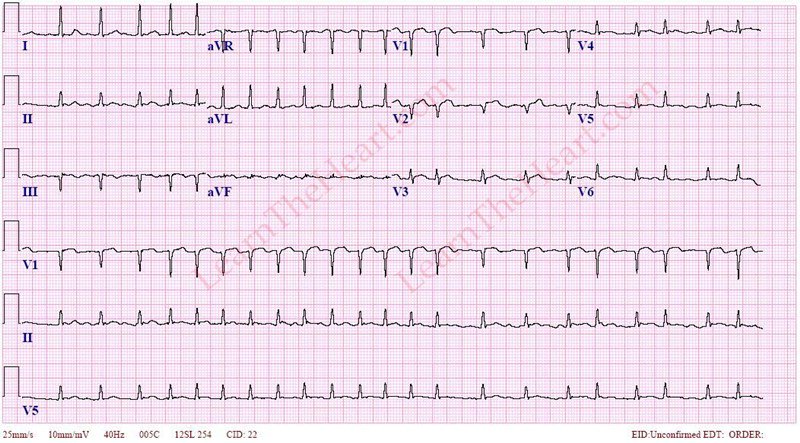 CXR open on computer: 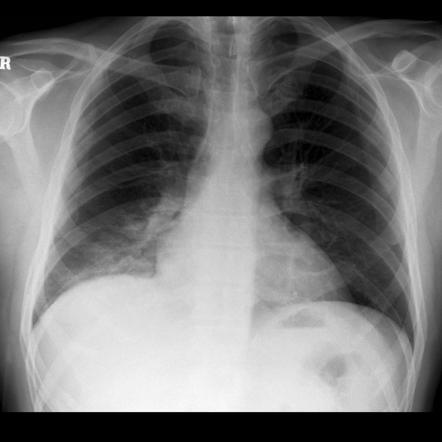 Notes for the instructor: Summary of the scenario: A 60-year-old male presents with new onset atrial fibrillation with rapid ventricular response in the context of right lower lobe pneumonia. The patient will require management with antibiotics, volume repletion and appropriate anticoagulation. The atrial fibrillation will remain symptomatic despite adequate treatment of secondary cause and rate management will be required. A follow-up plan will also need to be established. How the scenario should play out: Resident receives a page for a new cardiology consult for a patient with atrial fibrillation with rapid ventricular response by ER physician. He saw the patient quickly and was called to an unstable trauma case. He could use your help in managing this patient now. Information provided in patient chart should be read. If the student asks to see the ECG/CXR/labs they should be oriented about where to find this information:ECG in chartLabs in chartCXR on computer and must be interpreted Vital signs provided on the telemetry monitor: BP: 110/60 / HR: 170-185 / RR: 28 / O2Sat: 93% on AA Telemetry clearly showing AF as underlying rhythm ***Students should recognise that the patient’s temperature is lacking from the vital signs provided on the monitor and ask for it*** Rectal temperature: 38.6 At this point, after having “eye balled” the patient, and taken into account the vital signs, students should conclude that there is no indication for urgent direct current electrical cardioversion and should proceed with the clinical evaluation. ECG should be requested Upon questioning the patient: Patient confirms information in the ER notes72 hours of shortness of breath with increased cough No chest pain resembling angina No RFs for PE 14 hours of palpitations Orthostatic hypotensionAdditional information provided if appropriate questions are asked: No orthopnea or PND No worsening pedal edema He has never had palpitations before Increased sputum production His wife has a cold He’s not sure if he has a fever, but he has had some shivering in the past 24 hoursNo risk factors for pulmonary embolism Confirms past medical history and denies any history of stroke/ diabetes/ bleeding/ arrhythmia***If the student did not previously ask for the patient’s body temperature, they should be prompted by the nurse to ask for it*** Rectal temperature: 38.6 Complete investigations and look at labs/ecg/CXR if not already done Suspicion of secondary AF should be clear Clinically, suspicion for pneumonia as the trigger should be high Other trigger considerations (that are unlikely here include hyperthyroidism, pulmonary embolism, decompensated heart failure, acute coronary syndrome, alcohol/stimulant drugs…) Students should ask for: Mg, PO4, Ca, TSH, INR, PTT, hemocultures They may ask for a CRP, pro-calcitonin, liver enzymes, HbA1c, lipid profile. Should they ask for “unnecessary tests” such as CT PE study an excuse should be made about long wait times due to the trauma patient or that the patient must be prepared due to their iodine allergy. Treatment for pneumonia (the atrial fibrillation trigger) should be started Ceftriaxone 2g iv q24h + Azithromycin 500mg IV x 1 followed by 250mg IV x 4 days or PipTazo 3.375g IV q6hBolus +/- IV perfusion Electrolyte disturbances should be corrected Patient remains symptomatic with complaint of palpitations and rate although slowed is still > 150 bpm. It would not be inappropriate for students to choose to observe the patient and not give anything specific for rate / rhythm control and simply continue treating the underlying causeAs one of the objectives of this scenario is to evaluate rate/rhythm control, the student should be prompted to take this on. For example: Nurse asking “Shouldn’t we slow him down? He seems uncomfortable.” Patient complaining persistently about on-going palpitations If student insists that not necessary for XYZ reason, have the nurse ask what HR they should target. When the student “later” re-evaluates the patient, have the HR be above that target and patient still symptomatic from palpitations. At this point, students should identify that rhythm control is contra-indicated in this patient. > 12hours since onset of atrial fibrillation with CHADS 65 > 2 (CMP, HTN) Rate control should be tried, and the agent used should be Lopressor IV or an oral beta-blocker. Digoxin would be an appropriate alternative. CCB are not the ideal choice given the patient is known for ischemic cardiomyopathy Patient will remain in AF but be more appropriately rate controlled at the end of the scenarioEstablish need for anticoagulation and appropriately initiate it   Staff arrives Student transfers the case to the staffStaff asks student for discharge plan and F/U Identify that new onset AF would benefit from trial of return to sinus rhythmIdentify that patient should receive 3 weeks ACO or TEE prior to DCEC Discharge medications should include rate control agent and ACO ASA should be stopped TTE should be requested as in or outpatient Student should recognize that patient will require long term ACO (beyond three weeks as CHADS 65 > 0) Discussion of long-term rhythm control strategy could be discussed CIs for certain agentsLimitations of long-term amiodarone in this young patient Consideration for ablation / EP consult Guide for debriefing: Start by asking participant(s) to describe their experience. What did they feel, what was challenging, what went well, what might they do differently next time? If there were other residents observing the simulation, they may also make remarks after the resident(s) who directly partook in the simulation is(are) done speaking. They will have already summarized the case and management to the “staff doctor”, so this portion of usual debriefing can be skipped. Discuss the approach to the acute management of AF (see APPENDIX 1 for CCS recommendations) Step 1: Identify “primary” vs “secondary” AF particularly in the ER setting, highlighting that primary AF is rarely unstable.Discuss the possible causes of secondary AF.  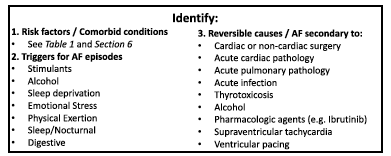 Discuss the importance of initiating treatment of trigger if identifiedStep 2: Determine hemodynamic stability and identify indications for immediate cardioversion while highlighting the fact that primary AF is rarely unstable. Hypotension ACSPulmonary edema Again, emphasize that it is important to properly assess whether AF is causing the above adverse effects or whether there is an underlying process leading to the hemodynamic instability. May discuss how to do carvioversion if desired and suggest sedation agents. ACLS algorithm for tachycardia is proved for this purpose (see APPENDIX 2) Step 3:Determine the arrhythmia management strategy; rate vs rhythm (see APPENDIX 3 for CCS suggested approach). Discuss options for rate / rhythm control in the acute setting. IV or oral options are both valid If giving IV, remember to co-administer an oral agent to avoid rebound tachycardia.Remind students that amiodarone has the potential to cardiovert and should therefore be avoided if contra-indications are presentTarget HR recommended < 100 bpm is acute setting. No target for acutely ill patients with “secondary AF” Discuss growing evidence that for new onset AF, an early rhythm control strategy is likely preferable. For stable patients who are eligible for cardioversion immediately this may be the preferred strategy Discuss contra-indications/cautions to certain classes of anti-arrhythmic agents. CADCMP Age related concerns with long-term use of amiodaroneStep 4: Determine the need for anticoagulation and timing of initiation (see APPENDIX 4 for CHADS65 and CHADSVASC algorithm). Discuss ACO options (see APPENDIX 5). Discuss bleeding risk/CIs to ACO. APPENDIX 1: CCS AF Recommendations 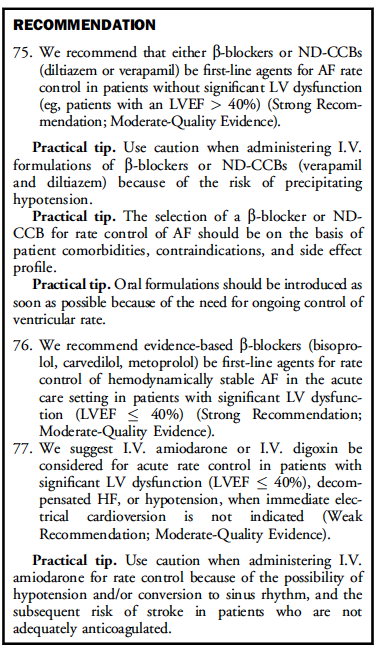 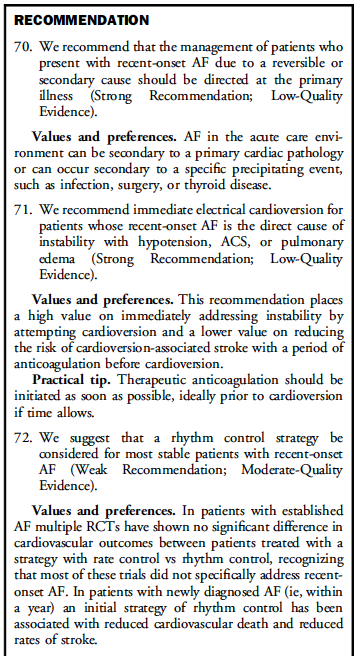 APPENDIX 2: ACLS Tachycardia Algorithm 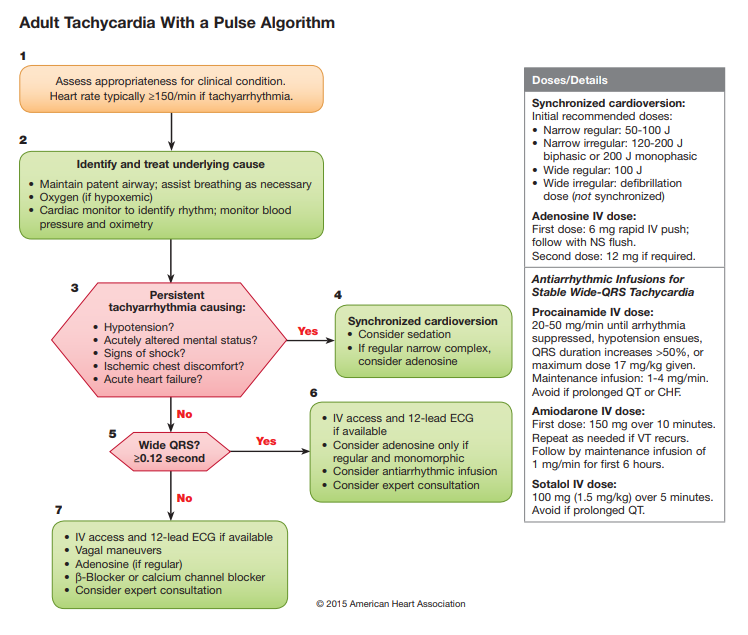 APPENDIX 3: Rhythm control in the acute setting 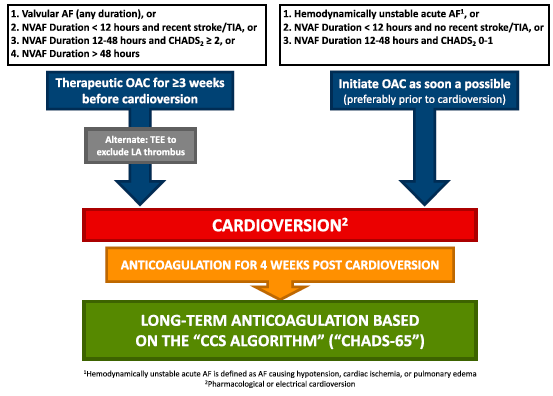 APPENDIX 4: CHADS 65/CHA2DS2VASC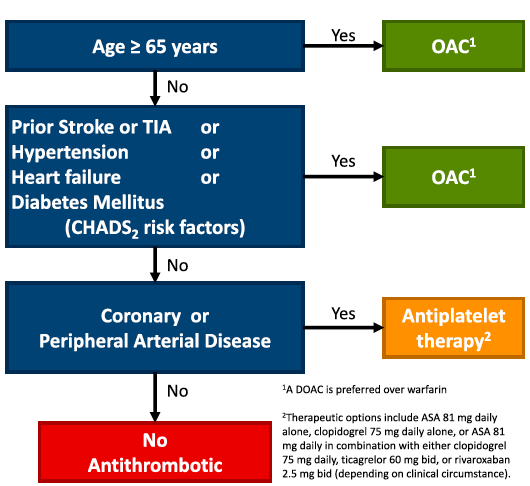 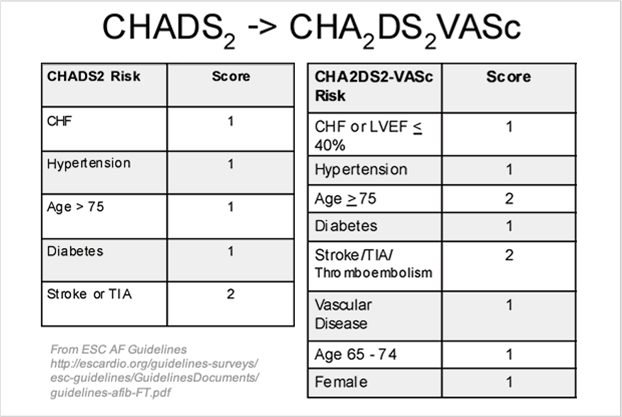 APPENDIX 5: ACO options and dosing regimens 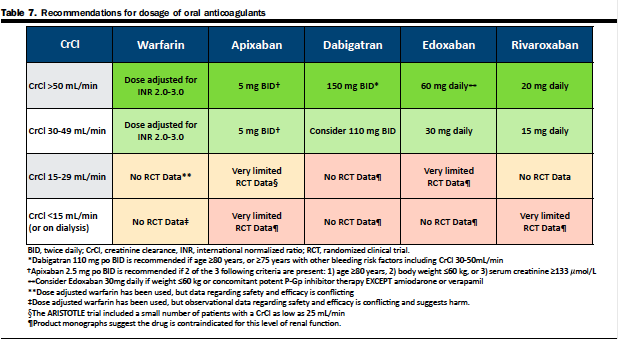 Author 1Lauren Basmadjian, MD Senior AuthorNicolas Thibodeau-Jarry, MD, MMSC, Department of Medicine, Institut de cardiologie de MontréalInstitution Institut de Cardiologie de Montréal/Montreal Heart InstituteMedical students Medical clerksJunior residents XCardiology fellows in training  XCardiologists Anesthesiologists  Cardiac Surgeons NursingXLabsResultsPreviousReferenceWBC138Ne114HB140150PLT225270Creat10080Urea86Na140142K3.23.8Lactates1.5NAVenous PH7.36NAVenous PCO243NAVenous BIC23NATrops2030< 14NT-pro BNP800700< 50: <45050-75: 450-900>75: <1800Ddimer500NA<500LabsResultsPreviousReferenceMg0.550.82PO41.101.20Ca2.242.26TSH2.053INR1.11.1PTT3328HemoCxpendingNA